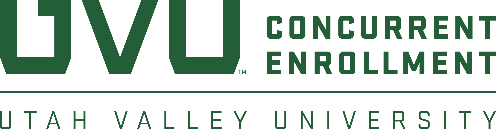 COURSE #	MUSC 1110						Music Theory IInstructorInstructor: Phone: Email: Office Hours: CourseCourse DescriptionStudies the fundamentals of music theory, including elementary harmony, triads and seventh chords with inversions, non-harmonic tones, and multi-voice harmonic motion. Prerequisite Grade C or higher in MUSC 1100 (Fundamentals) or entrance by placement exam 80% or higher  Corequisite MUSC 1130 Aural Skills I  - music majors/minor should be in both Theory I and Aural Skills I  eBook/Workbook Bundle in bookstore Fourth edition is a must, prior editions not allowed (too many necessary updates made) Textbook/eBook: Clendinning, Jane Piper and Marvin, Elizabeth West. The Musician's Guide to Theory and Analysis. Fourth Edition. New York: W. W. Norton, 2021, and workbook.   Artusi Subscription:   Review the Artusi Privacy Policy Sign up at www.artusimusic.com Links to Online Materials: eBook InQuizitive Activities (come with eBook) Others Required Materials Staff paper: spiral bound   / print from here  Pencil with a substantial eraser: these pencils are great  for practice and writing out notation Folder/binder for materials: maintain and organize throughout the semester Purpose of the Course To present the basic musical vocabulary of the common-practice period (1600-1900) and contemporary applications including pitch notation, rhythm and meter, scales, key signatures, intervals, diatonic triads and seventh chords, as well as harmonic cadences, non-chord (embellishing) tones, phrase structure, the fundamentals of part writing, and diatonic harmony.  Students Learning Outcomes After successfully completing this course, students will be able to do the following activities assessed through written and aural assignments: Grading and Evaluation There will be three exams weighted equally.  The grades will be averaged and counted as 45% of your total grade. There will also be quizzes (mastery quizzes, chord spelling, etc.), graded homework assignments, a short essay about a jury piece or equivalent. Assignments and quizzes which are not completed or for which the student was absent will count as a zero, which will be averaged with other grades to determine the final grade. While some homework may be graded only on submission, you will always get feedback.  Note: C- is not passing for music major and music minor requirementsCourse Procedures Regular contact with this material is vital to your success in this class. Students are expected to check Canvas and their UVU email every weekday. Attendance: attendance is not factored into your grade. However, regular attendance will ensure your success and comfort in this and any class. I take attendance every class and use it to determine bumping your overall grade up at the end of the semester if it's on the cusp. The students who pass this class do the following: attend, do the work, and ask for help if they need assistance understanding something. Please do not ask about your grade if you have not done the above.  Assignments: All online assignments are due at 11:59pm of the due date. 12:00am is considered late. Plan accordingly. Written/workbook assignments are due at the beginning of class Quizzes and Exams: Quizzes and Exams will not be offered make-ups. These will only be offered at the time listed on the syllabus/announced in class. If you miss a quiz or exam you cannot make it up unless it’s for an unforeseen, truly serious circumstance. Mark these dates in your calendars week 1.   Late submissions: Late work is not accepted unless there’s an extenuating circumstance. I will work with all sorts of situations, but I will not make exceptions for excuses such as “canvas wasn’t loading”. Do not submit assignments at the eleventh hour to avoid these kinds of issues.   Academic Honesty: All students are expected to demonstrate honesty in their academic pursuits.  Students found violating these policies will receive a grade of zero on assignments, exams, and will be reported for further action.    Phones, resources, and devices: do not refer to text, phones, devices etc. during quizzes and exams. Be respectful of your colleagues’ and professor’s time. Please keep phones out of sight.  Essay: You will write a short essay on a piece/song/your music-making, considering  aspects of music theory that contribute to you experiencing music differently.  Note: Due to Covid-19, this class may need to transition online depending upon university decisions. If the instructor is sick or needs to quarantine, class may be delivered remotely. All information will be communicated via Canvas announcements.  Office Hours & Theory Tutoring Office hours are for students needing additional help and are reserved for those who regularly attend class. If you’re missing to many classes, we will have a conversation about that, and I reserve the right to turn you away from office hours. If you are in attendance and struggling with the material, you must take advantage of office hours. Attendance only, does not guarantee a passing grade. Do not come into office hours at the end of the semester expecting to catch yourself up in the material if you have had poor attendance. It is your responsibility to contact a classmate for notes and topics covered when you miss class. Do not email me asking what we did in class. Come to office hours if you need direct help with a concept. Office hours are also a good time to get to know one another. I have snacks, menstrual products, and more if you’re ever in a pinch. Theory tutoring is offered by a student tutor each semester. They will have 5-10 hours a week available for one-on-one help. An announcement detailing specific office hours and tutoring will be posted on canvas Additionally, I do not speak with parents/guardians about your participation in this course due to FERPA laws. Many records exist across the University that are directly related to students. UVU, in accordance with FERPA, protects student education records and information from unauthorized disclosure. Tentative Course Calendar Syllabus/schedule are subject to change. All changes will be announced on Canvas and/or in class. InQuizitive assignments due Sundays 11:59pm • Discussions and Artusi assignments are due 11:59pm the day before listed on class • (if it’s listed on 3/30, it’s due the night of 3/29) Support and University Policies For technological issues, contact the IT Service Desk webpage:  servicedesk@uvu.edu • (801) 863-8888 • Room BA-007 Identity: I will gladly honor your request to address you by your name and pronoun if our records don’t reflect so. Please advise me of this early in the semester so that I may make appropriate changes to my records. If you would like additional assistance regarding communication about your name or pronoun, please contact LGBT Student Services at lgbt@uvu.edu or 801-863-8885.  Commitment to You: UVU is committed to fostering an inclusive and diverse learning environment. In this class, we acknowledge our differences and accept our diversity in gender, sexuality, disability, age, socioeconomic status, ethnicity, race, and culture as a strength. We strive to foster equity and to maximize respect and fairness.  Please feel free to contact me if you would like to talk about any concerns. If that feels uncomfortable to you, you can also contact the Office of Inclusion and Diversity  to ask for help and support.  First-Year College Students: It can be intimidating to navigate your first year of college. If you feel overwhelmed, you can contact the First Year Center for a wealth of resources. Here are some warning signs: falling behind in classes, sleeping through class, feeling like all your assignments are suddenly due at once, and not understanding how to start large scale projects. I am happy to talk to you about organization, time management, and other skills that are relevant to college students. Mental Health: UVU’s School of the Arts is committed to student success. Part of your success relies on understanding and caring for your mental health. UVU has resources to help students maintain mental health. You can find these resources at the student health center’s website: https://www.uvu.edu/studenthealth/psych/. If you feel your mental health has pushed you to the point of crisis, please contact mental health services immediately. Wait times can be long, but if you reach out to me, I can go with you to the counseling center and you will receive more immediate assistance. I will maintain your confidentiality at all times. National Suicide Prevention Lifeline: 1-800-273-8255 University Policies Accommodations/Students with Disabilities: Students needing accommodations due to a disability including temporary and pregnancy accommodations may contact theUVU Accessibility Services at accessibilityservices@uvu.edu or 801-863-8747. Accessibility Services is located on the Orem Campus in LC 312.  Academic Integrity: At Utah Valley University, faculty and students operate in an atmosphere of mutual trust. Maintaining an atmosphere of academic integrity allows for free exchange of ideas and enables all members of the community to achieve their highest potential. Our goal is to foster an intellectual atmosphere that produces scholars of integrity and imaginative thought. In all academic work, the ideas and contributions of others must be appropriately acknowledged and UVU students are expected to produce their own original academic work.  Faculty and students share the responsibility of ensuring the honesty and fairness of the intellectual environment at UVU. Students have a responsibility to promote academic integrity at the university by not participating in or facilitating others' participation in any act of academic dishonesty. As members of the academic community, students must become familiar with their rights and responsibilities. In each course, they are responsible for knowing the requirements and restrictions regarding research and writing, assessments, collaborative work, the use of study aids, the appropriateness of assistance, and other issues. Likewise, instructors are responsible to clearly state expectations and model best practices.  Further information on what constitutes academic dishonesty is detailed in UVU Policy 541: Student Code of Conduct.  We would like to acknowledge the following institutions: Northeastern University, University of Jamestown, Washington University in St. Louis, and UVU's Woodbury School of Business. This statement uses or adapts parts of their academic integrity statements or used them for inspiration.  Religious Accommodation: UVU values and acknowledges a wide range of faiths and religions as part of our student body, and as such provides accommodations for students. Religious belief includes the student's faith or conscience as well as the student's participation in an organized activity conducted under the auspices of the student's religious tradition or religious organization. The accommodations include reasonable student absences from scheduled examinations or academic requirements if they create an undue hardship for sincerely held religious beliefs. For this to occur, the student must provide a written notice to the instructor of the course for which the student seeks said accommodation prior to the event.  The UVU campus has a place for meditation, prayer, reflection, or other forms of individual religious expression as is described on their website.  More at: https://www.uvu.edu/tm/policies/ Selected UVU Student Resources Music Student Handbook: https://www.uvu.edu/music/docs/student_handbook.pdf Food Pantry: https://www.uvu.edu/socialimpact/programs/food-pantry.html LGBT and Multicultural Student Services: https://www.uvu.edu/multicultural/lgbt/  Mental Health Services: https://www.uvu.edu/studenthealth/psych/ Ombudsman (person who facilitates complaints between student and university): https://www.uvu.edu/ombuds/ Registration Dates and Deadlines: https://www.uvu.edu/schedule/ Student Policies: https://www.uvu.edu/tm/policies/ Student Resources: https://www.uvu.edu/students/ 1 Identify music theory fundamentals fluently.  treble, bass, and alto clef notes with ledger lines  simple and compound meters, beat durations, and common rhythms found major and minor scale forms major and minor key signatures in drills and musical context  e. intervals   	f. triads and seventh chords 2 Compose in various textures including species counterpoint using diatonic harmony.         a. Realize a figured bass Identify by name various types of non-chord (embellishing) tones Identify and write authentic and half cadences 3 Identify principles of rhythmic design in multiple musical traditions. 4 Analyze basic phrases from multiple traditions. 5 Explain the primary organizing forces of music. Assignments:   Quizzes:   Three Exams:   Jury Essay:   20% 25% 45%  10% A B+  B  C+  C  94-100% 90-93.9% 86-89.9% 83-85.9% 80-82.9% 76-79.9% 73-75.9% C- D+ D D- E  70-72.9% 66-69.9% 	 63-65.9% 	 60-62.9% 	 59.9% and below Week Content Quizzes & Exams Week 1 M 8/22 Ch. 1 Pitch and Pitch Class Week 1 W 8/24 Week 1 F 8/26 Artusi Fluency: Pitches (Sunday) Discussion Due Sunday Week 2 M 8/29 Quiz #1 Syllabus (on canvas) 8/29 Week 2 W 8/31 Ch. 2 Simple Meters Artusi Fluency: Simple Meter Week 2 F 9/2 Ch. 3 Major Keys and Scales Circle of Fifths (sun) Week 3 M 9/5 No Classes-Labor Day Artusi: Major Week 3 W 9/7 Ch. 4 Compound Meter Artusi Fluency: Major Week 3 F 9/9 Ch. 4 & 5 InQuizitive due Sunday Week 4 M 9/12 Artusi Fluency: Major Pt. 2 Week 4 W 9/14 Ch. 5 Minor Keys and Scales Quiz #2: Ch. 1-4 Week 4 F 9/16 Discussion Due Week 5 M 9/19 Week 5 W 9/21 Artusi Fluency: Minor Week 5 F 9/23 Exam I Ch. 1-5 and Fluencies Exam I Ch. 1-5 and Fluencies Week 6 M 9/26 Ch. 6 intervals Week 6 W 9/28 Week 6 F 9/30 Artusi: Minor Scale and Key Review Week 7 M 10/3 Artusi Fluency: Intervals Week 7 W 10/5 MT out of town (sub/recorded lesson) Ch. 7 Triads Week 7 F 10/7 MT out of town (sub/recorded lesson) Artusi: Triads and RN Week 8 M 10/10 MT out of town (sub/recorded lesson) Artusi: More Triads and RN W 10/12 Artusi: Figured Bass Quiz #3 Ch. 6-7 F 10/14 No Classes-Fall Break Week 9 M 10/17 Ch. 8 Seventh Chords Thesis Statement Due (Tuesday) Week 9 W 10/19 Canvas Assignment: Figured Bass Triads Week 9 F 10/21 Graded Triad Fluency in Class  Artusi Fluency: 7th Chords Canvas Assignment: Figured Bass 7ths Week 10 M 10/24 Ch. 9 First Species Counterpoint Week 10 W 10/26 Artusi: 1:1 Counterpoint Week 10 F 10/28 Week 11 M 10/31 Exam II Ch. 6-9 and Fluencies                       Last Day to Withdraw Exam II Ch. 6-9 and Fluencies                       Last Day to Withdraw Week 11 W 11/2 Ch. 10 Second Species Counterpoint Week 11 F 11/4 Artusi: 2:1 Counterpoint Week 12 M 11/7 Ch. 11 Soprano and Bass Lines Week 12 W 11/9 Artusi: SATB Voicing and Inversions of V Week 12 F 11/11 Rough Draft Due Sunday 11/13 Week 13 M 11/14 Ch. 12 SATB Part Writing Week 13 W 11/16 Artusi: Resolving V Week 13 F 11/18 Quiz #4 Ch. 11-12 + Fluency  Peer Edits Due Friday 11/18 11/21-11/26 No Classes Thanksgiving Break 11/21-11/26 No Classes Thanksgiving Break Week 14 M 11/28 Artusi: Leading Tones Week 14 W 11/30 Artusi Fluency: Triads & 7ths Part writing with the IV chord Week 14 F 12/2 Essay Due Canvas Assn. Analyze Phrases/Cad. 12/4 Essay Due Canvas Assn. Analyze Phrases/Cad. 12/4 Week 15 M 12/5 Review Discussion Due Artusi Review Part 1 Week 15 W 12/7 Review (last day of all classes) Artusi Review Part 2 Finals Week Finals Week Exam III Ch. 10-12 and Fluencies 8am Section: Monday December 12th 7am-8:50am 9am Section: Wednesday December 14th 9am-10:50am 10am Section: Monday December 12th 9am-10:50am Exam III Ch. 10-12 and Fluencies 8am Section: Monday December 12th 7am-8:50am 9am Section: Wednesday December 14th 9am-10:50am 10am Section: Monday December 12th 9am-10:50am 